Thursday August 13, 2020 –AMDiscussion:A series of fronts associated with an elongated low pressure center across eastern Saskatchewan into western Manitoba are expected to move through the region in the coming days.  The front today is just east of Scottsbluff, creating a wind from the west northwest today. Faster winds from aloft should mix down from aloft, creating the potential for gusty surface winds after 830 am. ObservationsScottsbluff: KBFF 131053Z AUTO 09005KT 10SM CLR 17/15 A3001 RMK AO2 SLP108 T01670150Torrington (26nm NW): KTOR 131053Z AUTO 12007KT 10SM CLR 16/12 A3000 RMK AO2 SLP102 T01560122
 Kimball (38nm S): KIBM 131055Z AUTO 23006KT 10SM CLR 15/15 A3010 RMK AO2 T01540145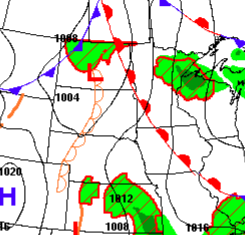 KBFF Terminal Forecast Now to 9AM 120@ 9Kt, Vis 6+ miles & mist, SCT 12,000After 9 AM310@10 Kt, Vis 6+ miles, SKCForecast (heights in agl):   6 AM					      8 AM P_altt/tdw_dir/w_spd(ft)(°C)(kts)20014.5/10.10290°/00530016.6/9.000284°/00940018.5/6.700279°/01350020.6/3.600283°/01880022.8/0.900296°/021100023.4/0.200301°/022110024.1/-0.50306°/023200024.6/-1.90310°/022240024.2/-2.50307°/021280023.6/-3.20302°/019318022.9/-3.90295°/018360022.1/-4.50290°/016440020.1/-5.40288°/015530017.8/-6.60288°/020570016.6/-7.00289°/021P_altt/tdw_dir/w_spd(ft)(°C)(kts)20019.6/3.300294°/00730019.2/3.200295°/00940018.9/3.000296°/01080022.7/0.000311°/023100023.5/-0.40315°/023120024.1/-0.70318°/023160024.8/-1.30319°/022200024.6/-1.90317°/022240024.1/-2.50314°/021280023.2/-3.00310°/020310022.3/-3.40304°/019360021.3/-3.90293°/019400020.4/-4.50284°/019480018.4/-6.40280°/020560016.6/-7.00289°/021